	o.B.	signifikanter BefundLymphknoten		 cervical re / li      		 axillär re / li      		 inguinal re/li       	 andere              5. 	Haut		      AbdomenPalpation		      Leber		      Milz		      Nierenlogen		      Hernien/ Genitale/ Tannerst.		      NervensystemReflexe		 ASR re/li	 PSR re/li	 andere      	Sensibilität		      Motorik		      Pathologische Befunde (für Rubriken 1-7) markieren:      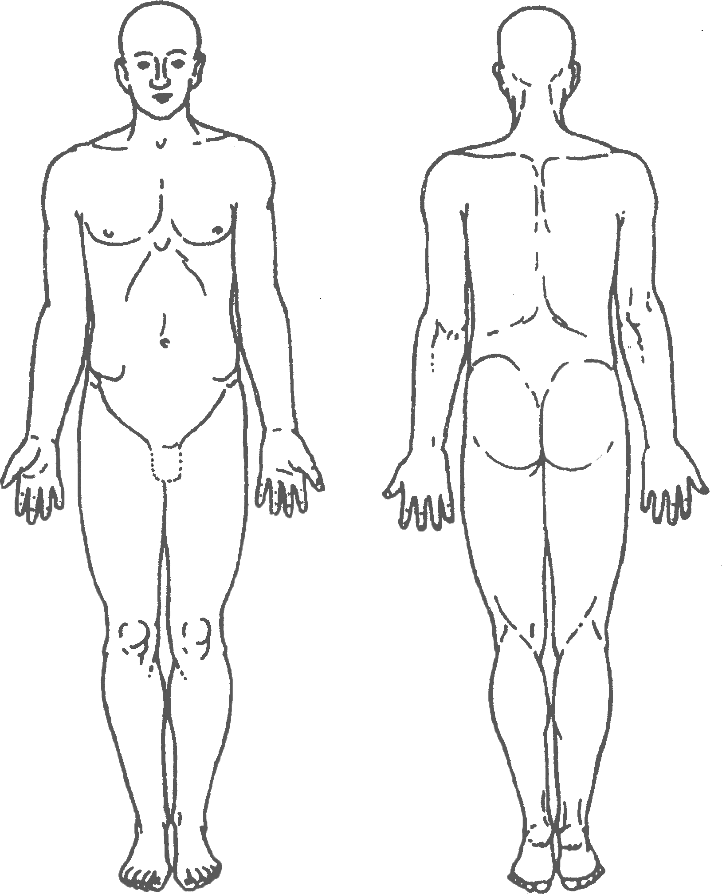 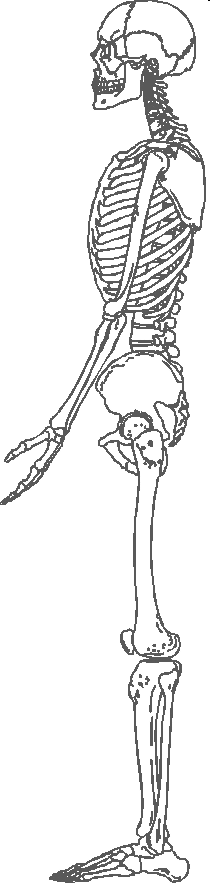 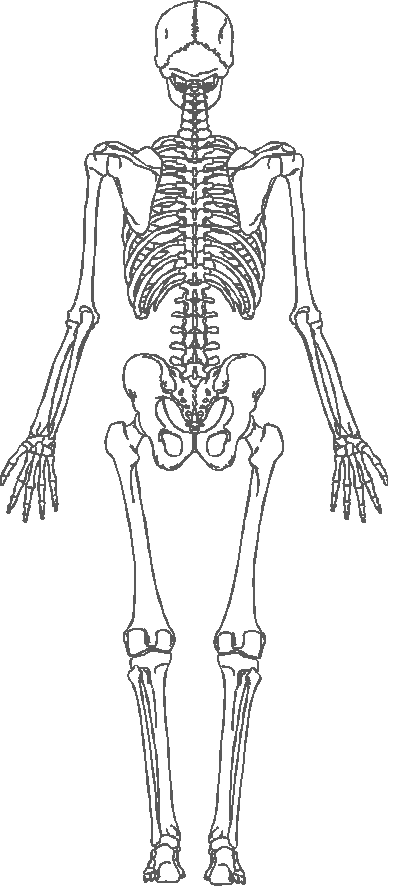 